О внесении изменения в состав постоянной комиссии по бюджету и социальным вопросам       В соответствии с Уставом муниципального образования «Муниципальный округ Можгинский район Удмуртской Республики» и на основании протокола заседания постоянной комиссии по бюджету и социальным вопросам от 29 марта 2023 года,СОВЕТ ДЕПУТАТОВ РЕШИЛ:         1. Внести в состав постоянной комиссии по бюджету и социальным вопросам, утвержденный решением Совета депутатов муниципального образования «Муниципальный округ Можгинский район Удмуртской Республики» от  23 сентября 2021 года № 1.8 «Об утверждении состава постоянных комиссий Совета депутатов муниципального образования «Муниципальный округ Можгинский район Удмуртской Республики» следующие изменения:     - вывести из состава постоянной комиссии по бюджету и социальным вопросам Гвоздака Ивана Михайловича;      - ввести  в состав постоянной комиссии по бюджету и социальным вопросам Смирнова Рустама Анатольевича, депутата по  Муниципальному избирательному округу.2. Опубликовать настоящее решение в информационно-телекоммуникационной сети «Интернет» на  официальном сайте муниципального образования  «Муниципальный округ Можгинский район Удмуртской Республики». Председатель Совета депутатов муниципального образования      		                             «Муниципальный округ Можгинский районУдмуртской Республики»                                                                                  Г. П. Королькова        г. Можга05 апреля 2023 года         № ____Проект вносит:Председатель Совета депутатов муниципального образования Муниципальный округ Можгинский район Удмуртской Республики»                                                                   Г. П. Королькова    Согласовано:Начальник отдела организационной и правовой работы - юрисконсульт                                                                                        В. Е. Алексеева                        СОВЕТ  ДЕПУТАТОВМУНИЦИПАЛЬНОГО ОБРАЗОВАНИЯ«МУНИЦИПАЛЬНЫЙ ОКРУГ МОЖГИНСКИЙ РАЙОН УДМУРТСКОЙ РЕСПУБЛИКИ»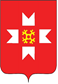 «УДМУРТ ЭЛЬКУНЫСЬ МОЖГА  ЁРОС МУНИЦИПАЛ ОКРУГ» МУНИЦИПАЛ КЫЛДЫТЭТЫСЬДЕПУТАТЪЕСЛЭН КЕНЕШСЫ